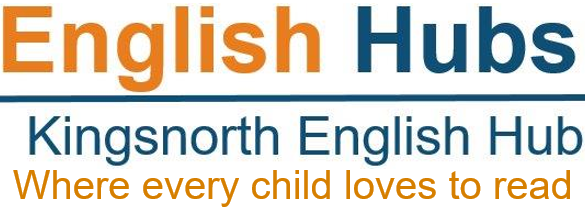 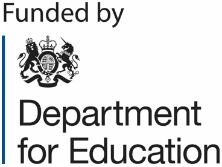 English Hubs: Expression of Interest FormFacilitating excellent teaching of reading and early language in Reception and KS1We are delighted that you are interested in the support in early language and reading teaching that we are offering as an English Hub school. Our aim in 2021/2022 is to provide high quality insight and advice to enable you to develop your own excellent practice in teaching reading through systematic synthetic phonics and early language, and encouraging a love of reading among your pupils. The support that we can offer includes:attending a showcase of best practice in the teaching of early language and reading through systematic synthetic phonicshelp developing your own action plan for improving teaching of early language and readingfinancial support to buy resources that you have identified in your action plana detailed in-school audit of your teaching provision, for those schools that would most benefit. Please provide as much information below as possible. We will use this to prioritise among schools where there are more applications than we can accommodate.School NameURNSchool PostcodeHeadteacher’s nameEnglish/Phonics  Lead’s nameContact detailsPhone number: Phone number: Phone number: Phone number: Phone number: Email: (Headteacher / Reading Leader) Email: (Headteacher / Reading Leader) Email: (Headteacher / Reading Leader) Email: (Headteacher / Reading Leader) Email: (Headteacher / Reading Leader) Email: (Headteacher / Reading Leader) Contact detailsNumber of pupils on roll for Reception and Key Stage 1Year RYear RYear RYear 1Year 1Year 1Year 1Year 1Year 2Year 2Year 2Number of pupils on roll for Reception and Key Stage 1All PupilsDisadvantagedDisadvantagedAll PupilsAll PupilsAll PupilsDisadvantagedDisadvantagedAll PupilsAll PupilsDisadvantagedNumber of pupils on roll for Reception and Key Stage 1Year R – Baseline2019-2020All PupilsAll PupilsAll PupilsAll PupilsAll PupilsAll PupilsDisadvantaged Pupils (PP)Disadvantaged Pupils (PP)Disadvantaged Pupils (PP)Disadvantaged Pupils (PP)Disadvantaged Pupils (PP)Year R – Baseline2019-2020SpeakingSpeakingReadingReadingReadingReadingSpeakingSpeakingSpeakingReadingReadingYear R – Baseline2019-2020Any early language screening programme used (i.e. language link, Talk Boost, Nuffield Early Language Intervention (NELI)   
(i.e. language link, Talk Boost, Nuffield Early Language Intervention (NELI)   
(i.e. language link, Talk Boost, Nuffield Early Language Intervention (NELI)   
(i.e. language link, Talk Boost, Nuffield Early Language Intervention (NELI)   
(i.e. language link, Talk Boost, Nuffield Early Language Intervention (NELI)   
(i.e. language link, Talk Boost, Nuffield Early Language Intervention (NELI)   
(i.e. language link, Talk Boost, Nuffield Early Language Intervention (NELI)   
(i.e. language link, Talk Boost, Nuffield Early Language Intervention (NELI)   
(i.e. language link, Talk Boost, Nuffield Early Language Intervention (NELI)   
(i.e. language link, Talk Boost, Nuffield Early Language Intervention (NELI)   
(i.e. language link, Talk Boost, Nuffield Early Language Intervention (NELI)   
Year R – GLD - Good Level of Development 20192019201920182018201820182018201720172017Year R – GLD - Good Level of Development All PupilsDisadvantagedDisadvantagedAll PupilsAll PupilsAll PupilsDisadvantagedDisadvantagedAll PupilsAll PupilsDisadvantagedYear R – GLD - Good Level of Development Year R - ELG – composite measure for communication, language and literacy20192019201920182018201820182018201720172017Year R - ELG – composite measure for communication, language and literacyAll PupilsDisadvantagedDisadvantagedAll PupilsAll PupilsAll PupilsDisadvantagedDisadvantagedAll PupilsAll PupilsDisadvantagedYear R - ELG – composite measure for communication, language and literacyYear 1 - Phonics Screening Check scores for the last three years20192019201920182018201820182018201720172017Year 1 - Phonics Screening Check scores for the last three yearsAll PupilsDisadvantaged (PP)Disadvantaged (PP)All PupilsAll PupilsAll PupilsDisadvantagedDisadvantagedAll PupilsAll PupilsDisadvantagedYear 1 - Phonics Screening Check scores for the last three yearsAny relevant contextual information about your PSC scoresYear 2 Phonic Screener Check Re-Check20192019201920182018201820182018201720172017Year 2 Phonic Screener Check Re-CheckAll PupilsDisadvantagedDisadvantagedAll PupilsAll PupilsAll PupilsDisadvantagedDisadvantagedAll PupilsAll PupilsDisadvantagedYear 2 Phonic Screener Check Re-CheckOther non-statatory dataPSC results Autumn 2020(Year 2)PSC results Autumn 2020(Year 2)PSC results Autumn 2020(Year 2)PSC Summer 2021(Year 1)PSC Summer 2021(Year 1)PSC Summer 2021(Year 1)PSC Summer 2021(Year 1)PSC Summer 2021(Year 1)PSC Autumn 2021(Year 2)PSC Autumn 2021(Year 2)PSC Autumn 2021(Year 2) %Key Stage 1 Reading assessment scores Summer 201820192019201920182018201820182018201720172017Key Stage 1 Reading assessment scores Summer 2018All PupilsDisadvantagedDisadvantagedAll PupilsAll PupilsAll PupilsDisadvantagedDisadvantagedAll PupilsAll PupilsDisadvantagedKey Stage 1 Reading assessment scores Summer 2018Key Stage 2 Reading assessment scores Summer 201820192019201920182018201820182018201720172017Key Stage 2 Reading assessment scores Summer 2018All PupilsDisadvantagedDisadvantagedAll PupilsAll PupilsAll PupilsDisadvantagedDisadvantagedAll PupilsAll PupilsDisadvantagedKey Stage 2 Reading assessment scores Summer 2018Proportion of children eligible for the Pupil Premium in the schoolProportion of children eligible for the Pupil Premium in the schoolProportion of children eligible for the Pupil Premium in the schoolProportion of children eligible for the Pupil Premium in the schoolProportion of children eligible for the Pupil Premium in the schoolIs your school in an Opportunity Area?Is your school in an Opportunity Area?Is your school in an Opportunity Area?Is your school in an Opportunity Area?Is your school in an Opportunity Area?Most recent Ofsted inspection grade and any additional points of relevance Outstanding / Good / Requires Improvement / Special MeasuresLast inspection date?Outstanding / Good / Requires Improvement / Special MeasuresLast inspection date?Outstanding / Good / Requires Improvement / Special MeasuresLast inspection date?Outstanding / Good / Requires Improvement / Special MeasuresLast inspection date?Outstanding / Good / Requires Improvement / Special MeasuresLast inspection date?Outstanding / Good / Requires Improvement / Special MeasuresLast inspection date?Outstanding / Good / Requires Improvement / Special MeasuresLast inspection date?Outstanding / Good / Requires Improvement / Special MeasuresLast inspection date?Outstanding / Good / Requires Improvement / Special MeasuresLast inspection date?Outstanding / Good / Requires Improvement / Special MeasuresLast inspection date?Outstanding / Good / Requires Improvement / Special MeasuresLast inspection date?Please outline any other support that you are currently receiving in early language or literacyWhich phonics programme is used across your school?(Briefly describe how this is implemented across your school)  Please briefly describe what you hope to achieve as a result of the support from an English HubPlease tell us how you found out about the English Hub?Have you attended any recent training?Headteacher’s signatureDate